Инструкция для выполнения работ.ВНИМАТЕЛЬНО ПРОЧИТАЙТЕ ТЕКСТ. ПИСЬМЕННО ОТВЕТЬТЕ НА ВОПРОСЫ. ОТВЕТЫ ЗАПИШИТЕ В ТЕТРАДЬ (НУЖНО ЗАВЕСТИ ОТДЕЛЬНУЮ ТЕТРАДЬ). ОТПРАВТЕ ОТСКАНИРОВАННУЮ (ИЛИ СФОТОГРАФИРОВАННУЮ) РАБОТУ НА ПОЧТУ ПРЕПОДАВАТЕЛЯ  rev@apt29.ruПОСЛЕ ОКОНЧАНИЯ ДИСТАНЦИОННОГО ОБУЧЕНИЯ ТЕТРАДЬ СО ВСЕМИ ВЫПОЛНЕННЫМИ РАБОТАМИ НУЖНО БУДЕТ СДАТЬ ПРЕПОДАВАТЕЛЮ. Срок выполнения работы – до 21.05 (включительно)Тема:   Курская битва и завершение коренного перелома. Цель: развивать способность к самостоятельной информационно-познавательной деятельности, включая умение ориентироваться в  источнике исторической информации, критически ее оценивать и интерпретировать; выделять главные структурные элементы.  Содержание и последовательность выполнения работы.1. Прочитайте текст. 2. Составь конспект. 5 июля 1943 года началось одно из ключевых сражений Великой Отечественной войны, ставшее переломным во всей Второй мировой, – битва на Курской дуге Сражение продолжалось 49 дней и завершилось 23 августа 1943 года. Этот день впоследствии был объявлен Днем воинской славы России и стал отмечаться как День разгрома советскими войсками немецко-фашистских войск в Курской битве (1943 год). Белгород, Курск и Орел стали первыми российскими городами, которые удостоились почетного звания «Город воинской славы». После битвы под Сталинградом, закончившейся для Германии катастрофой, вермахт предпринял попытку реванша уже в следующем, 1943 году. Эта попытка вошла в историю как Курская битва и стала точкой окончательного перелома в Великой Отечественной и Второй мировой войнах. 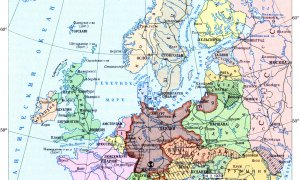 Вторая мировая война (включая великую отечественную ВОВ): великое мировое потрясениеВторая мировая война явилась настолько глобальным конфликтом, что повлияла практически на все аспекты военного дела и современной жизни. История конфликта, его предпосылки и ход.Смысл операции, получившей название «Цитадель», заключался в наступлении крупных сил вермахта у основания Курской дуги и нанесении ими удара в общем направлении на Курск. Советское  руководство решило измотать немецкие войска, нанести им серьёзные потери и затем перейти в наступление, окончательно закрепив перелом в войне в пользу стран антигитлеровской коалиции.Для наступления на Курск немецкое руководство сосредоточило весьма крупную группировку, численность которой составляла 50 дивизий. Из этих 50 дивизий 18 составляли танковые и моторизованные. С неба немецкую группировку прикрывала авиация 4-го и 6-го воздушных флотов люфтваффе. Таким образом, общая численность немецких войск к началу сражение под Курском составляла примерно 900 тысяч человек, около 2700 танков и 2000 самолётов. Ввиду того, что северная и южная группировки вермахта на Курской дуге входили в состав разных групп армий («Центр» и «Юг»), руководство осуществлялось командующими этими группами армий — генерал-фельдмаршалами Клюге и Манштейном.	Начало Курской битвы (5 – 12 июля 1943)Утром 5 июля 1943 года немецкие войска перешли в наступление на Курск. Однако советское руководство знало о точном времени начала этого наступления, благодаря чему сумело принять ряд контрмер. Одной из наиболее значимых мер стала организация артиллерийской контрподготовки, которая позволила уже в первые минуты и часы битвы нанести серьёзные потери и существенно снизить наступательные возможности немецких войск.Тем не менее, немецкое наступление началось, и в первые дни ему удалось достичь некоторых успехов. Первая линия советской обороны была прорвана, однако серьёзных успехов немцам достичь так и не удалось В результате боёв 5-10 июля 1943 г. 9-я немецкая армия понесла чудовищные потери в танках: около двух третей машин выбыло из строя. 10 июля части армии перешли к обороне.После нескольких дней боёв немецкое руководство приняло решение перенести направление лавного удара на Прохоровку. Претворение этого решения в жизнь позволило бы охватить большую территорию, чем планировалось. Однако здесь на пути германских танковых клиньев встали части советской 5-й гвардейской танковой армии.12 июля в районе Прохоровки разыгралось одно из крупнейших танковых сражений в истории. С немецкой стороны в нём участвовало примерно 700 танков, в то время как с советской – около 800. Советские войска наносили контрудар по частям вермахта с целью ликвидировать вклинение противника в советскую оборону. Однако существенных результатов этот контрудар не достиг. Красной Армии удалось лишь остановить продвижение вермахта на юге Курской дуги, но восстановить положение на начало немецкого наступления удалось лишь двумя неделями спустя.	К 15 июля, понеся в результате беспрерывных яростных атак огромные потери, вермахт практически исчерпал свои наступательные возможности и был вынужден перейти к обороне на всём протяжении фронта. К 17 июля начался отвод немецких войск на исходные рубежи. Учитывая складывающуюся обстановку, а также преследуя цель нанесения серьёзного поражения противнику, Ставка ВГК уже 18 июля 1943 года санкционировала переход советских войск на Курской дуге в контрнаступление. 	Для разгрома немецких войск, охватывавших Курскую дугу, были разработаны и проведены две операции: «Кутузов» (для разгрома орловской группировки вермахта) и «Румянцев» (для разгрома белгородско-харьковской группировки).	5 августа 1943 года Орёл и Белгород были освобождены советскими войсками, а Курская дуга практически прекратила своё существование. В этот же день Москва впервые салютовала советским войскам, освободившим города от врага.	Сразу после битвы под Курском и непосредственно в ходе неё Красная Армия начала проведение ряда крупномасштабных операций с целью освобождения советских земель от немецкой оккупации. Среди этих операций: «Суворов» (операция по освобождению Смоленска), Донбасская и Черниговско-Полтавская.Таким образом, победа под Курском открыла для советских войск обширный оперативный простор для действий. Немецкие войска, обескровленные и разгромленные в результате летних боёв, перестали быть серьёзной угрозой вплоть до декабря 1943 года. Однако это абсолютно не значит, что вермахт в это время не был силён. Наоборот, яростно огрызаясь, немецкие войска стремились удержать хотя бы линию Днепра.  Большую роль во время войны сыграло партизанское движение. Партизанское движение (партизанская война 1941 – 1945 гг.) – одна из сторон сопротивления СССР фашистским войскам Германии и союзников во время Великой Отечественной войны.Партизанское движение во время Великой Отечественной было очень масштабным и, главное, хорошо организованным. Оно отличалось от прочих народных выступлений тем, что имело четкую систему командования, было легализировано и подчинялось советской власти. Партизане контролировались специальными органами, их деятельность была прописана в нескольких законодательных актах и имела цели, описанные лично Сталиным. Количество партизан во время Великой Отечественной насчитывало порядка миллиона человек, было сформировано более шести тысяч различных подпольных отрядов, в которые вступали все категории граждан.Цель партизанской войны 1941-1945 гг. – разрушение инфраструктуры немецкой армии, срыв поставок продовольствия и оружия, дестабилизация работы всей фашистской машины.30 мая 1942 года партизанское движение было легализовано – был создан Центральный штаб партизанского движения, которому подчинялись местные штабы в регионах, возглавляемые, по большей части, главами ЦК компартии. Создание единого управленческого органа послужило толчков к развитию крупномасштабной партизанской войны, которая была отлично организована, имела четкую структуру и систему подчинения. Все это значительно увеличило эффективность работы партизанских отрядов.Итоги и значение партизанской войныСоветские партизане стали одной из основных сил, оказывающих сопротивление немцам и во многом помогли решить исход войны в сторону СССР. Хорошее управление партизанским движением сделало его высокоэффективным и дисциплинированным, благодаря чему партизане могли воевать наравне с регулярной армией.